Sabato 26/11/2022ITALIAN GRAND MASTERS – iscrizioniMandare via mail insieme alla ricevuta del pagamento a: segreteria.figf@gmail.com  &  sedenazionale.figf@gmail.com     Scadenza iscrizioni e pagamento:  20/11/2022Saturday, 26/11/2022ITALIAN OPEN YOUTH – iscrizioniDomenica 27/11/2022VII ITALIAN OPEN – iscrizioniLa somma deve essere versata sul c.c.p. 43435817 (oppure bonifico su IBAN: IT52 G076 0112 0000 0004 3435 817) intestato a F.I.G.F. Treviso, entro il 20/11/2022. Indicare la causale “DC xxxxxxxx – IGM 2022”.IMPORTANTE:  DICHIARAZIONE LIBERATORIA DI RESPONSABILITA’La pratica agonistica dello sport delle Freccette richiede un certo impiego di energie fisiche e mentali. Ogni socio F.I.G.F. che partecipi alla gara lo fa sotto la sua responsabilità, al riguardo, implicitamente autocertificando e riconoscendo: 1.	di essere pienamente consapevole degli eventuali rischi corsi durante lo svolgimento delle attività proposte; 2.	di essere pienamente consapevole che la propria partecipazione alle attività è volontaria, come è strettamente volontaria e facoltativa ogni azione compiuta durante lo svolgimento delle attività. Linee guida sala di gioco per CoronavirusPer lo svolgimento di entrambe i tornei, verranno seguite le linee guida della F.I.G.F. Per evitare assembramenti all’interno della sala, gli unici tavoli presenti in sala saranno quelli per delimitare l’area di gioco. Ci saranno igienizzanti per mani e per i game-on da igienizzare ad ogni partita.Come di consueto vi sarà la presenza dell’ambulanza e un addetto alla verifica delle eventuali normative Covid 19 in atto al momento. La sala di gioco deve essere accessibile a tutti i giocatori e giocatrici iscritti al torneo, e ad accompagnatori al seguito, fino al limite previsto di capienza della sala.Si giocherà su 32 pedane, ma si prega di mantenere la distanza di sicurezza, più la presenza di 4 pedane di riscaldamento. Pedane di riscaldamento che non devono essere prese d’assalto, e che dovranno seguire la regola del distanziamento sociale.Lo svolgimento dell'evento è condizionato agli eventuali provvedimenti delle autorità dovuti alla pandemia. AbbigliamentoTutte le gare si svolgeranno secondo le regole W.D.F.. È possibile giocare con divise personalizzate. Per la parte inferiore sono ammessi solo pantaloni o gonna di taglio classico. In ogni caso NO JEANS o SIMIL JEANS e NO tute ginniche. Sono ammesse le calzature sportive decorose.L’Organizzazione si riserva il diritto di non accettare abbigliamenti che rientrino nelle regole suddette ma che siano ritenuti poco decorosi. Il rifiuto di adeguarsi alle indicazioni in tal senso varrà l’esclusione degli interessati dalla gara. L’Organizzazione si riserva la concessione di specifiche deroghe sulla base di comprovati motivi, che dovranno essere sottoposti prima dell’inizio della gara. HotelPer coloro che intendono pernottare al Grand Hotel Bologna i prezzi sono indicati sul volantino di invito al torneo. Vi sono indicate anche soluzioni alternative e valide a poca distanza dalla sede di gioco.---------------------------------------------------------------------------------------------------------------Per quanto non espressamente esposto, si richiama integralmente il Regolamento Ufficiale della F.I.G.F. conforme alle “Playing Rules” approvate dalla W.D.F. nonché l’osservanza delle più generali norme di correttezza, lealtà ed educazione sportiva. Il tavolo dell’organizzazione può e deve sentirsi libero di organizzare al meglio le fasi di gioco e tutto quanto concerne la gestione degli eventi.---------------------------------------------------------------------------------------------------------------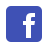 Trasmissione in diretta sulla pagina ‘Federazione Italiana Gioco Freccette – FIGF’  Dart Club:#Cognome e NomeTessera n.u.18?Walk on Music? (facoltativa)Gara Maschile1Gara Maschile2Gara Maschile3Gara Maschile4Gara Maschile5Gara Maschile6Gara Maschile7Gara Maschile8Gara Maschile9Gara Maschile10#Cognome e NomeTessera n.u.18?Walk on Music? (facoltativa)Gara Femminile1Gara Femminile2Gara Femminile3Gara Femminile4Gara Femminile5numero iscritti: x   € 25,-=€under-18:x   € 12,50-=€#Cognome e NomeTessera n.M/FData di nascita12345678910numero iscritti: x   € 10,-=€#Cognome e NomeTessera n.u.18?Walk on Music? (facoltativa)Gara Maschile1Gara Maschile2Gara Maschile3Gara Maschile4Gara Maschile5Gara Maschile6Gara Maschile7Gara Maschile8Gara Maschile9Gara Maschile10#Cognome e NomeTessera n.u.18?Walk on Music? (facoltativa)Gara Femminile1Gara Femminile2Gara Femminile3Gara Femminile4Gara Femminile5numero iscritti: x   € 25,-=€under-18:x   € 12,50-=€Totale da pagare (Italian Grand Masters + Italian Open Youth + Italian Open)€      DataIl Presidente del Dart Club